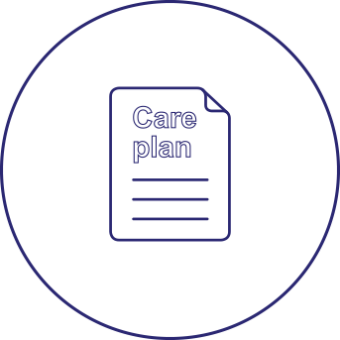 Dental Health Services Victoria recommends that: All people living in supported accommodation have an oral health care plan describing how they like to be supported in their daily mouth care.An oral health care plan is written by a person’s key support, with input from the person and any other relevant part of the person’s support team.All staff are familiar with each person’s oral health care plan, including casual staff.The oral health care plan is reviewed every year. The oral health care plan is discussed with the person’s dentist at each visit. Any changes to a person’s oral health care plan are communicated to all members of the support team.This is an oral health care plan for:Start date:/     /Key support worker:Review date:/     /Dentist /clinic:Next oral health check up:/     /DescriptionSome example statements are given below:Comments at dental visitDaily mouth care routine What does this person need to do to care for their mouth?  Julie wears top and bottom dentures. Juile takes out her own dentures and brushes her gums, cheeks and tongue twice a day. She brushes her dentures with a mild liquid soap at the same time.Julie benefits from reminders to complete the routine in the morning and at night before bed. Remind Julie to store her dentures in a clean container when she goes to bed.Tools and products used Electric toothbrush with a modified grip. Low foaming toothpaste (pea-sized amount smeared on toothbrush) for cleaning gums and tongue.Mild liquid soap and electric toothbrush used to clean dentures.What parts of the routine can the person do on their own? Use the Task breakdown checklist to help work out where support is required. Attach the checklist to this care plan.Greg can get all of the necessary tooth brushing tools ready himself and can brush most of his teeth well on his own.What does the person need support with?Simon can physically brush his teeth but requires prompting to brush all surfaces, especially the very back.Offer reminders that he only needs to brush gently in small circles.PositionParticularly important when brushing someone else’s teeth. The person should be upright and comfortable. Also note the best position for the support person.Michael has swallowing difficulties so it is important to help him sit up straight (use cushions/props) in his wheelchair before you begin.Michael likes to see what’s going on, so if possible, the support person should stand just to the side when brushing his teeth.How this person likes to be supportedWhen?Where?Tools and products usedHow does it fit into their routine?Kim is happy to brush in the bathroom most times. If this is difficult, moving the brushing to ‘her chair’ in the lounge room can also be a good place.Kim is not a morning person! Usually she prefers waiting until a little bit later in the morning for the AM brush.Kim likes to go through her visual diary at the start of each day (which includes mouth care).Communication strategies Describe how this person communicates and any specific phrases that help the person understand what needs to happen or makes them more comfortable.  Aldo prefers to hear one instruction at a time. Can become overwhelmed if asked to do too many things too quickly. Aldo knows that teeth need to be brushed to “get rid of germs that put holes in your teeth”. Playing some of his favourite music while you provide full brushing support helps him to relax.Other information